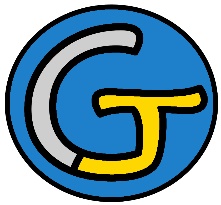 Rallye Lecture Cycle 3Le cheval de TroieKarine Tournade (éditions Lire C’est Partir)Le cheval de TroieKarine Tournade (éditions Lire C’est Partir)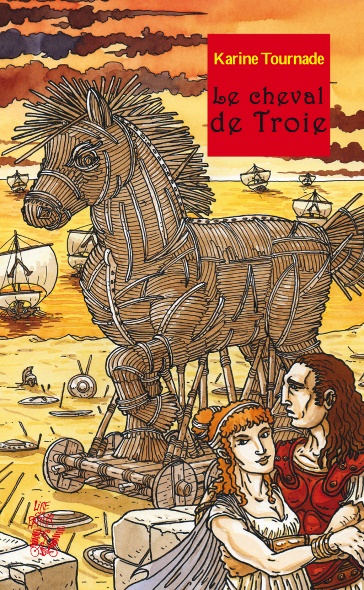 1 - Par qui Hélène a-t-elle été enlevée ?	a) Elle a été enlevée par Ulysse.	b) Elle a été enlevée par Hector.	c) Elle a été enlevée par Pâris.1 - Par qui Hélène a-t-elle été enlevée ?	a) Elle a été enlevée par Ulysse.	b) Elle a été enlevée par Hector.	c) Elle a été enlevée par Pâris.6 - Pourquoi les Grecs abandonnent-ils la plage ?	a) Pour faire croire aux Troyens qu’ils abandonnent.	b) Car la plage a été piégée par les Troyens.	c) Car ils en ont assez et rentrent chez eux.2 - Pourquoi les Grecs ne parviennent-ils par à entrer dans Troie ?	a) À cause d’un sort qui a été jeté.	b) À cause des fortifications qui entourent la cité.	c) À cause des fusils des Troyens.2 - Pourquoi les Grecs ne parviennent-ils par à entrer dans Troie ?	a) À cause d’un sort qui a été jeté.	b) À cause des fortifications qui entourent la cité.	c) À cause des fusils des Troyens.7 - Que renferme le ventre du cheval ?	a) Des explosifs.	b) Des guerriers.	c) Des pierres.3 - Pourquoi Achille est-il si en colère ?	a) Car sa femme a été enlevée.	b) Car son bateau a été coulé.	c) Car son meilleur ami a été tué.3 - Pourquoi Achille est-il si en colère ?	a) Car sa femme a été enlevée.	b) Car son bateau a été coulé.	c) Car son meilleur ami a été tué.8 - Comment Sinon entre-t-il dans Troie ?	a) Il menace les gardes.	b) Il fait croire qu’il a trahi Ulysse.	c) Il rentre par un tunnel qu’il a creusé.4 - Quel est le point faible d’Achille ?	a) C’est son talon.	b) C’est son oreille.	c) C’est son bras.4 - Quel est le point faible d’Achille ?	a) C’est son talon.	b) C’est son oreille.	c) C’est son bras.9 - Comment réagit Hélène en retrouvant son mari ?	a) Elle en veut plus de lui.	b) Elle ne le reconnait pas. 	c) Elle est très heureuse.5 - Qui a l’idée de construire un cheval ?	a) C’est Ménélas qui a l’idée.	b) C’est Achille qui a l’idée.	c) C’est Ulysse qui a l’idée.5 - Qui a l’idée de construire un cheval ?	a) C’est Ménélas qui a l’idée.	b) C’est Achille qui a l’idée.	c) C’est Ulysse qui a l’idée.10 - Combien de temps cette guerre a-t-elle duré ?	a) Elle a duré dix mois.	b) Elle a duré dix jours.	c) Elle a duré dix ans.Rallye Lecture Cycle 3Rallye Lecture Cycle 3Rallye Lecture Cycle 3Rallye Lecture Cycle 3Rallye Lecture Cycle 3Le cheval de TroieKarine Tournade (éditions Lire C’est Partir)Le cheval de TroieKarine Tournade (éditions Lire C’est Partir)Le cheval de TroieKarine Tournade (éditions Lire C’est Partir)Le cheval de TroieKarine Tournade (éditions Lire C’est Partir)Le cheval de TroieKarine Tournade (éditions Lire C’est Partir)Le cheval de TroieKarine Tournade (éditions Lire C’est Partir)Le cheval de TroieKarine Tournade (éditions Lire C’est Partir)Le cheval de TroieKarine Tournade (éditions Lire C’est Partir)CORRECTIONCORRECTIONCORRECTIONCORRECTIONCORRECTION1 - Par qui Hélène a-t-elle été enlevée ?c) Elle a été enlevée par Pâris.1 - Par qui Hélène a-t-elle été enlevée ?c) Elle a été enlevée par Pâris.1 - Par qui Hélène a-t-elle été enlevée ?c) Elle a été enlevée par Pâris.1 - Par qui Hélène a-t-elle été enlevée ?c) Elle a été enlevée par Pâris.1 - Par qui Hélène a-t-elle été enlevée ?c) Elle a été enlevée par Pâris.1 - Par qui Hélène a-t-elle été enlevée ?c) Elle a été enlevée par Pâris.1 - Par qui Hélène a-t-elle été enlevée ?c) Elle a été enlevée par Pâris.6 - Pourquoi les Grecs abandonnent-ils la plage ?a) Pour faire croire aux Troyens qu’ils abandonnent.6 - Pourquoi les Grecs abandonnent-ils la plage ?a) Pour faire croire aux Troyens qu’ils abandonnent.6 - Pourquoi les Grecs abandonnent-ils la plage ?a) Pour faire croire aux Troyens qu’ils abandonnent.6 - Pourquoi les Grecs abandonnent-ils la plage ?a) Pour faire croire aux Troyens qu’ils abandonnent.6 - Pourquoi les Grecs abandonnent-ils la plage ?a) Pour faire croire aux Troyens qu’ils abandonnent.6 - Pourquoi les Grecs abandonnent-ils la plage ?a) Pour faire croire aux Troyens qu’ils abandonnent.2 - Pourquoi les Grecs ne parviennent-ils par à entrer dans Troie ?b) À cause des fortifications qui entourent la cité.2 - Pourquoi les Grecs ne parviennent-ils par à entrer dans Troie ?b) À cause des fortifications qui entourent la cité.2 - Pourquoi les Grecs ne parviennent-ils par à entrer dans Troie ?b) À cause des fortifications qui entourent la cité.2 - Pourquoi les Grecs ne parviennent-ils par à entrer dans Troie ?b) À cause des fortifications qui entourent la cité.2 - Pourquoi les Grecs ne parviennent-ils par à entrer dans Troie ?b) À cause des fortifications qui entourent la cité.2 - Pourquoi les Grecs ne parviennent-ils par à entrer dans Troie ?b) À cause des fortifications qui entourent la cité.2 - Pourquoi les Grecs ne parviennent-ils par à entrer dans Troie ?b) À cause des fortifications qui entourent la cité.7 - Que renferme le ventre du cheval ?b) Des guerriers.7 - Que renferme le ventre du cheval ?b) Des guerriers.7 - Que renferme le ventre du cheval ?b) Des guerriers.7 - Que renferme le ventre du cheval ?b) Des guerriers.7 - Que renferme le ventre du cheval ?b) Des guerriers.7 - Que renferme le ventre du cheval ?b) Des guerriers.3 - Pourquoi Achille est-il si en colère ?c) Car son meilleur ami a été tué.3 - Pourquoi Achille est-il si en colère ?c) Car son meilleur ami a été tué.3 - Pourquoi Achille est-il si en colère ?c) Car son meilleur ami a été tué.3 - Pourquoi Achille est-il si en colère ?c) Car son meilleur ami a été tué.3 - Pourquoi Achille est-il si en colère ?c) Car son meilleur ami a été tué.3 - Pourquoi Achille est-il si en colère ?c) Car son meilleur ami a été tué.3 - Pourquoi Achille est-il si en colère ?c) Car son meilleur ami a été tué.8 - Comment Sinon entre-t-il dans Troie ?b) Il fait croire qu’il a trahi Ulysse.8 - Comment Sinon entre-t-il dans Troie ?b) Il fait croire qu’il a trahi Ulysse.8 - Comment Sinon entre-t-il dans Troie ?b) Il fait croire qu’il a trahi Ulysse.8 - Comment Sinon entre-t-il dans Troie ?b) Il fait croire qu’il a trahi Ulysse.8 - Comment Sinon entre-t-il dans Troie ?b) Il fait croire qu’il a trahi Ulysse.8 - Comment Sinon entre-t-il dans Troie ?b) Il fait croire qu’il a trahi Ulysse.4 - Quel est le point faible d’Achille ?a) C’est son talon.4 - Quel est le point faible d’Achille ?a) C’est son talon.4 - Quel est le point faible d’Achille ?a) C’est son talon.4 - Quel est le point faible d’Achille ?a) C’est son talon.4 - Quel est le point faible d’Achille ?a) C’est son talon.4 - Quel est le point faible d’Achille ?a) C’est son talon.4 - Quel est le point faible d’Achille ?a) C’est son talon.9 - Comment réagit Hélène en retrouvant son mari ?c) Elle est très heureuse.9 - Comment réagit Hélène en retrouvant son mari ?c) Elle est très heureuse.9 - Comment réagit Hélène en retrouvant son mari ?c) Elle est très heureuse.9 - Comment réagit Hélène en retrouvant son mari ?c) Elle est très heureuse.9 - Comment réagit Hélène en retrouvant son mari ?c) Elle est très heureuse.9 - Comment réagit Hélène en retrouvant son mari ?c) Elle est très heureuse.5 - Qui a l’idée de construire un cheval ?c) C’est Ulysse qui a l’idée.5 - Qui a l’idée de construire un cheval ?c) C’est Ulysse qui a l’idée.5 - Qui a l’idée de construire un cheval ?c) C’est Ulysse qui a l’idée.5 - Qui a l’idée de construire un cheval ?c) C’est Ulysse qui a l’idée.5 - Qui a l’idée de construire un cheval ?c) C’est Ulysse qui a l’idée.5 - Qui a l’idée de construire un cheval ?c) C’est Ulysse qui a l’idée.5 - Qui a l’idée de construire un cheval ?c) C’est Ulysse qui a l’idée.10 - Combien de temps cette guerre a-t-elle duré ?c) Elle a duré dix ans.10 - Combien de temps cette guerre a-t-elle duré ?c) Elle a duré dix ans.10 - Combien de temps cette guerre a-t-elle duré ?c) Elle a duré dix ans.10 - Combien de temps cette guerre a-t-elle duré ?c) Elle a duré dix ans.10 - Combien de temps cette guerre a-t-elle duré ?c) Elle a duré dix ans.10 - Combien de temps cette guerre a-t-elle duré ?c) Elle a duré dix ans.Question1234455678910Points111111111111